KONFERENZ DER VERTRAGSPARTEIENTAGESORDNUNGder Sitzung am 15. Dezember 2017in StraßburgVorsitzender: Herr KLICHE, deutsche Delegation Genehmigung der TagesordnungBericht über die Anhörung der anerkannten Verbände vom 14. Dezember 2017Allgemeine VerwaltungArbeitsprogramm 2018-2019Teil A der AnwendungsbestimmungTeil B der AnwendungsbestimmungTeil C der AnwendungsbestimmungVon der KVP anzunehmende BeschlüsseBeschlüsse der IAKSFAQ – Prüfung der Fragen/Antworten und Stand der Veröffentlichungen im InternetStand der Diskussionen in der Donaukommission bezüglich eines möglichen Beitritts anderer Mitgliedstaaten zum CDNIKonsolidierte Fassung 2018 des CDNISitzungsvorschläge für 2018Verschiedenes***ÜBEREINKOMMEN ÜBER DIE SAMMLUNG, ABGABE UND ANNAHME VON ABFÄLLEN IN DER RHEIN- UND BINNENSCHIFFAHRT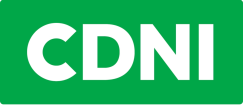 CPC (17)a 29 rev. 1ÜBEREINKOMMEN ÜBER DIE SAMMLUNG, ABGABE UND ANNAHME VON ABFÄLLEN IN DER RHEIN- UND BINNENSCHIFFAHRT24. November 2017ÜBEREINKOMMEN ÜBER DIE SAMMLUNG, ABGABE UND ANNAHME VON ABFÄLLEN IN DER RHEIN- UND BINNENSCHIFFAHRTOr. fr  fr/de/nlBeginnEndeDolmetschungDolmetschungDolmetschungDolmetschungFr 9.30 UhrFr 13.00 UhrFRDENL